Shine by Kate MaryonThe book is about a young girl (Tiffany) who lives with only her mum (Carla) in London and they have a glitzy life together however Carla doesn’t buy things, she steals things. When Carla gets arrested Tiffany lives with her family on the island of Sark. Secrets unravel on Sark because of the disappearance of her mother years ago which is why she didn’t live there with Tiffany. She thought Sark would be horrible but she loves the people there so when it’s time to reunite with her mum she feels lost on what might happen. I thought this book was a good book to read. The scene was changing all the time and my favourite scene was when she lived in London and had a fun time with her best friend Chelsea. I don’t think the title of the book was too relevant to the story because it wasn’t to do with her losing her shine that much. It could have been called something to do with the life on Sark or the theft/money. The words in this book were easy to read but not boring. I’m glad it didn’t take too long to get into the storyline and it didn’t drag on too long at the end. I think it lost its place when she had to stay at the other family/care home. I feel it didn’t have to much meaning because she was only there for one night. I would have made her love the care home and make Matilda nicer if I had to put that in. In my opinion she should have stayed the night with her brand new dog ‘Chardonnay’ in the police station. I think that the mum could have brought more emotion and life to the character when Tiffany was in Sark.I would recommend this book to young girls who need to know that not every child has an amazing, caring, non-criminal mother like mine or their own. A lot of children are in care homes and it might be because their parents can’t be wonderful parents. Even though it was a completely different lifestyle she adapted to it and really loved it.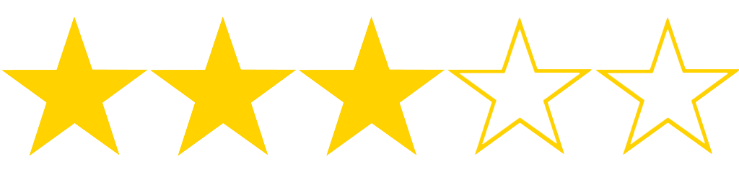 I would give this book a 3                                     5This book review is by Eliza